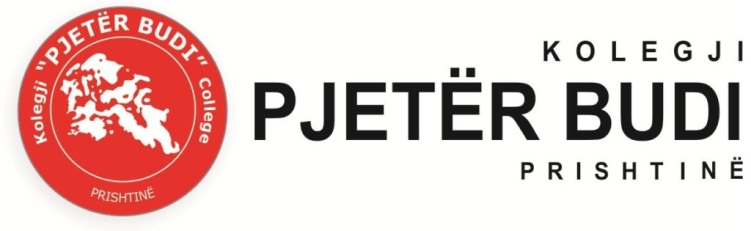 Evaluation Questionniare: Dean- The TeacherWINTER SEMESTER ....1. Faculty *____________________2. Name and Surname of Professor / Assistant*____________________________________Please give your answers on a scale of 1 to 5 (1 *weakly , 2 * Avarage, 3 * good, 4 * very good, 5excellent)11. The teacher is involved in committees established within the College?     Yes 	No   12. Students have had complaints against the teacher ? Yes 	No   13. Has the teacher ever appeared on a disciplinary committee (within the academic year) ?Yes 	No   THANK YOU FOR TAKING THE TIME TO COMPLETE THIS QUESTIONNAIRE!AQuestions for the teacherWeaklyAvarageGoodVery GoodExcellent1The teacher performs his duties in a conscientious, with time and qualitatively123452The teacher has the ability to plan, organize and coordinate activities within the academic unit123453The teacher is ready for accountability to the Dean123454The teacher is ready to take responsibility for the accomplishment of tasks (outside teaching and research) within the College123455The teacher is active in scientific / artistic works, conferences and other activities that contribute to its advancement.123456The teacher is regular in lectures and does not miss123457The teacher has good relations with other students and colleagues123458The teacher is cooperative with the administration and the Dean's Office/head of study program123459The teacher regularly holds consultations with students1234510Teacher organizes extracurricular activities for students (industry visits, internships, visits to relevant institutions for their subject, etc.)1234514Additional comments: